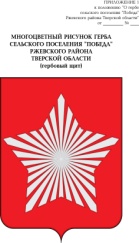 АДМИНИСТРАЦИЯ МУНИЦИПАЛЬНОГО ОБРАЗОВАНИЯ СЕЛЬСКОЕ ПОСЕЛЕНИЕ «ПОБЕДА»РЖЕВСКОГО РАЙОНА ТВЕРСКОЙ ОБЛАСТИПОСТАНОВЛЕНИЕ           29.01.2018  г.                                                                          № 10О внесении сведений в базу ФИАС
         В целях упорядочивания адресного хозяйства сельского поселения «Победа» Ржевского района Тверской области  , руководствуясь  Федеральными законами от 28 декабря 2013 г.№ 443-ФЗ «О федеральной информационной адресной системе и о внесении изменений в Федеральный закон «Об общих принципах организации местного самоуправления в Российской Федерации», разделом  4 Постановления Правительства РФ № 492 от 22.05.2015 г. «О составе сведений об адресах, размещаемых в государственном адресном реестре, порядке межведомственного информационного взаимодействия при ведении государственного адресного реестра, о внесении изменений и признании утратившими силу некоторых актов Правительства Российской Федерации», постановлением  Главы администрации сельского поселения «Победа» № 45 от 24.07.2015 г. «Об утверждении Правил присвоения, изменения и аннулирования адресов на территории сельского поселения «Победа» Ржевского  района Тверской областиАдминистрация сельского поселения «Победа» 
ПОСТАНОВЛЯЕТ:    1.Внести отсутствующие номера домов в базу ФИАС по следующим адресам:а) Тверская область, Ржевский район, сельское поселение «Победа», п.Победа  ул.Советская д.№ 5;б) Тверская область, Ржевский район, сельское поселение «Победа», д.Поволжье д.№ 85.в) Тверская область, Ржевский район, сельское поселение «Победа» , д.Мясцово дома  : № 1 ; № 3; № 4; № 6; № 7; № 8; № 10; № 11; № 12; № 13; № 14; № 15;     № 16; № 18    2.  Изменить  индексы в следующих населенных пунктах:Бахмутовский участок:д.Семеновское , индекс 172361(указан не верно 172370)д.Харино , индекс 172361(указан не верно 172370)д.Бураково, индекс 172361(указан не верно 172370)Победовский участокд.Починки, индекс 172360 (указан не верно 172347)д.Карамлино, индекс 172360(указан не верно 172356)д.Кокошилово,, индекс 172357(указан не верно 172378)Парихинский участокД. Мясцово , индекс 172362(указан не верно 172370)Д.Осипово, ОКТМО 28648440161, ОКАТО  28248840, индекс 172362(указан не верно 172357)    3.Внести в информацию об объекте индексы населенных пунктов:Д.Губино , индекс 172360Д.Тимофеево, индекс 172390     Ответственной за выполнение инвентаризации адресов и ввод адресных сведений в базу ФИАС Румянцевой М.С. внести вышеуказанные сведения в адресный реестр.     4. Контроль за исполнением настоящего постановления оставляю за собой.Глава   администрации сельского поселения «Победа »                                           Е.Л.Тарасевич